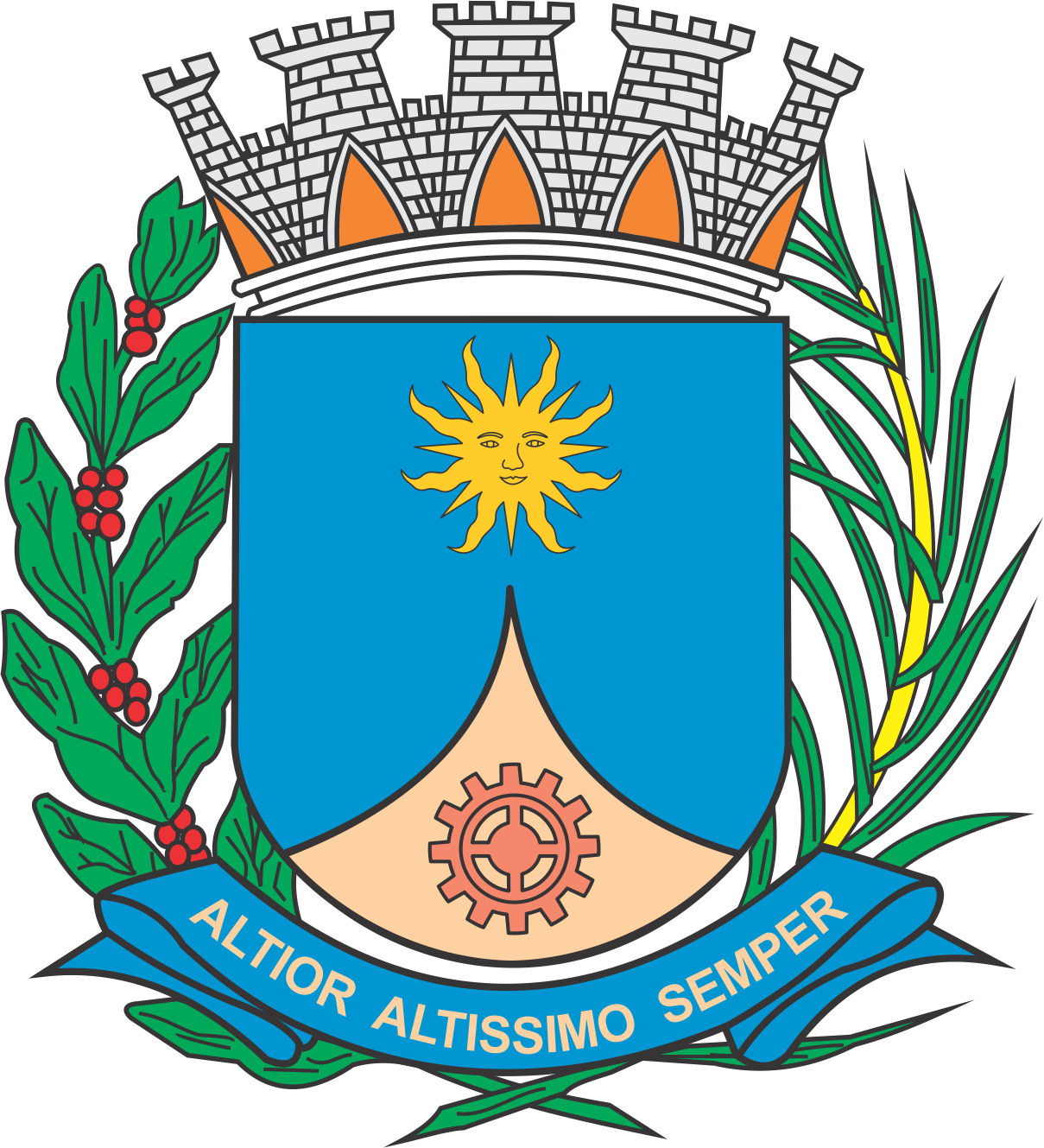 CÂMARA MUNICIPAL DE ARARAQUARAAUTÓGRAFO NÚMERO 062/18PROJETO DE LEI NÚMERO 049/18Dispõe sobre a abertura de Crédito Adicional Especial e dá outras providências.		Art. 1º Fica o Poder Executivo autorizado a abrir um Crédito Adicional Especial, até o limite de R$ 740.000,00 (setecentos e quarenta mil reais), referente à devolução de saldo remanescente e de rendimentos de incentivos no âmbito da Rede de Atenção Psicossocial (RAPS) e do Programa Rede Cegonha, conforme demonstrativo abaixo:		Art. 2º O crédito autorizado no art. 1º será coberto através do excesso de arrecadação apurado no exercício, dos respectivos incentivos, transferidos do Fundo Nacional de Saúde ao Fundo Municipal de Saúde, através das Portarias nº 2495, de 23 de outubro de 2013, e 3354, de 27 de dezembro de 2013, conforme disposto no inciso I do § 1º do artigo 43 da Lei Federal nº 4.320, de 17 de março de 1964.		Art. 3º Fica incluso o presente crédito adicional especial na Lei nº 9.138, de 29 de novembro de 2017 (Plano Plurianual - PPA), na Lei nº 9.008, de 22 de junho de 2017 (Lei de Diretrizes Orçamentárias - LDO), e na Lei nº 9.145, de 06 de dezembro de 2017 (Lei Orçamentária Anual - LOA).		Art. 4º Esta lei entra em vigor na data de sua publicação.		CÂMARA MUNICIPAL DE ARARAQUARA, aos 07 (sete) dias do mês de março do ano de 2018 (dois mil e dezoito).JÉFERSON YASHUDA FARMACÊUTICOPresidente02PODER EXECUTIVOPODER EXECUTIVOPODER EXECUTIVOPODER EXECUTIVO02.09SECRETARIA MUNICIPAL DE SAÚDESECRETARIA MUNICIPAL DE SAÚDESECRETARIA MUNICIPAL DE SAÚDESECRETARIA MUNICIPAL DE SAÚDE02.09.01FUNDO MUNICIPAL DE SAÚDEFUNDO MUNICIPAL DE SAÚDEFUNDO MUNICIPAL DE SAÚDEFUNDO MUNICIPAL DE SAÚDEFUNCIONAL PROGRAMÁTICAFUNCIONAL PROGRAMÁTICAFUNCIONAL PROGRAMÁTICAFUNCIONAL PROGRAMÁTICAFUNCIONAL PROGRAMÁTICA1010Saúde10.30210.302Assistência Hospitalar e Ambulatorial10.302.008010.302.0080Cuidando das Pessoas – Assistência de Média e Alta Complexidade com Qualidade10.302.0080.210.302.0080.2Atividade10.302.0080.2.17710.302.0080.2.177Manutenção e Desenvolvimento das Unidades de Saúde de Atenção Especializada. R$740.000,00CATEGORIA ECONÔMICACATEGORIA ECONÔMICACATEGORIA ECONÔMICACATEGORIA ECONÔMICACATEGORIA ECONÔMICA3.3.90.93Indenizações e RestituiçõesIndenizações e RestituiçõesR$740.000,00FONTE DE RECURSOFONTE DE RECURSO05 – Transferências e convênios Federais - Vinculados05 – Transferências e convênios Federais - Vinculados05 – Transferências e convênios Federais - Vinculados